It is the STUDENT’S responsibility to ensure that the application is complete!Student Name: ____________________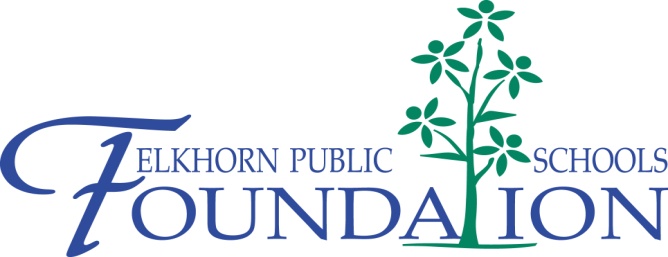 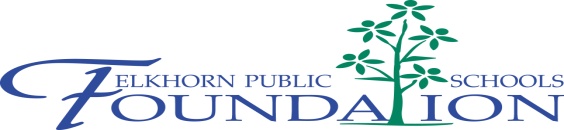 Hillrise PTO ScholarshipDeadline February 1, 20163:30 pm at Counseling CenterDescription of Scholarship: The Hillrise PTO Scholarship will be awarded to a graduating senior who attended  Hillrise Elementary School a minimum of three years and exemplifies academic success, good citizenship and active involvement in community and school activities.Scholarship Value:  $500.00 scholarship paid in the year awarded.Requirements:Applicants must currently attend an Elkhorn Public high school.Applicants must have attended Hillrise Elementary School a minimum of three years.Applicants must exemplify academic success, good citizenship and active involvement in community and school activities.The scholarship recipient must enroll at a post-secondary educational institution.This application MUST BE TYPED or completed by word processor.  The student’s name should be on each page of the application.  Please review application’s questions carefully- not all applications are the same!All accompanying essays MUST BE TYPED and include the student’s name, title of the essay and title of the scholarship in the right hand corner on each page of the essay.Only applications received by the Counseling Center on or before 3:30pm on February 1st will be reviewed and forwarded to the respective scholarship selection committee for consideration.  Any incomplete applications or applications that do not meet the requirements will be rejected.Transcripts will be attached to the application by the high school counseling department.Application Questions:Name		Today’s date				Address		Phone_____________________Parent/Guardian		Email_________________		Cum. GPA & Class Rank (7th Semester) _________________	ACT Composite			Student Name: __________________Grades  Attended Hillrise Elementary:  				_____College Choice(s): 				_____Intended Major: 				_____Scholarships Awarded: 				_____Vocational Plans :_________________________________________________List school activities in which you have been involved, and the years of involvement.List awards received indicating the year received (honor roll, academic letter, student of the month, most improved, etc.).List any offices or leadership positions you have held since entering high school.  Indicate the year in which you held each office.List your involvement in the community including employment, non-school organizations, church, etc.  Include years of involvement for each.Essay Question: In 500 words or less, please describe an activity, an honor, or a position that has meant the most to you.  Include such details as how it has helped you to discover your strengths/weaknesses, and how it has helped you grow as an individual.  (Separately attach typed essay to this application).The information contained in this application is accurate to my knowledge.  I authorize the scholarship selection committee to validate accordingly.____________________________________________		__________________________Applicant Signature						Date